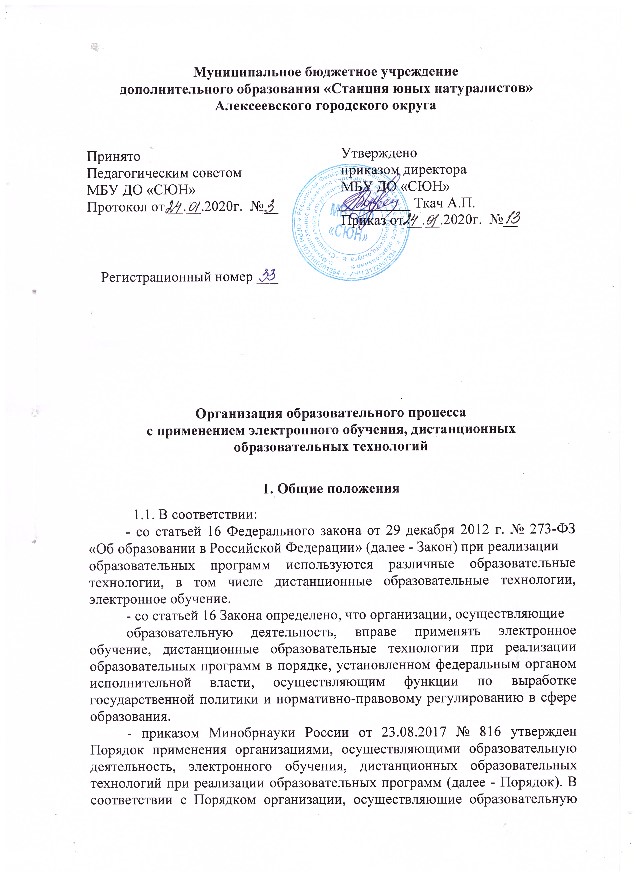 деятельность (далее - организации), реализуют образовательные программы или их части с применением электронного обучения, дистанционных образовательных технологий в предусмотренных Законом формах обучения или при их сочетании, при проведении учебных занятий, практик, текущего контроля успеваемости, промежуточной, итоговой аттестации обучающихся.1.2. Настоящее Положение регламентирует организацию образовательного процесса с применением электронного обучения и дистанционных образовательных технологий в МБУ ДО «СЮН» (далее «СЮН») по дополнительным образовательным программам и программам профессионального образования.1.3. В соответствии с частью 1 статьи 16 Федерального закона от 29.12.2012 № 273-ФЗ «Об образовании в Российской Федерации» в настоящем Положении под электронным обучением понимается организация образовательной деятельности с применением содержащейся в базах данных и используемой при реализации образовательных программ информации и обеспечивающих ее обработку информационных технологий, технических средств, а также информационно-телекоммуникационных сетей, обеспечивающих передачу по линиям связи указанной информации, взаимодействие обучающихся и педагогических работников «СЮН».1.4. В соответствии с частью 1 статьи 16 Федерального закона от 29.12.2012 №273-ФЗ «Об образовании в Российской Федерации» в настоящем Положении под дистанционными образовательными технологиями (далее - ДОТ) понимаются образовательные технологии, реализуемые с применением информационно телекоммуникационных сетей при опосредованном (на расстоянии) взаимодействии обучающихся и педагогических работников СЮН.1.5. Положение рассматривается и принимается на педагогическом совете «СЮН», утверждается приказом директора. 2. Цель и задачи организации образовательного процесса с применением электронного обучения, дистанционных образовательных технологий.2.1. Целью организации образовательного процесса с применением электронного обучения, дистанционных образовательных технологий является освоение дополнительных образовательных программ и программ профессионального образования на основе внедрения современных цифровых технологий.2.2. Задачами организации образовательного процесса с применениемэлектронного обучения, дистанционных образовательных технологий являются:- создание условий для развития в «СЮН» системы персонализированного обучения в соответствии с образовательными потребностями обучающихся; о предоставлении обучающимся возможности освоения дополнительных образовательных программ и программ профессионального образования с использование современных цифровых технологий, в том числе без непосредственного присутствия в «СЮН»;- создание условий для формирования цифровых компетенций обучающихся;- создать условия для интеграции педагогических и цифровых технологий при реализации образовательного процесса.3. Организация образовательного процесса с применением электронного обучения, дистанционных образовательных технологий в нештатном режиме (в период особых условий, массовых заболеваний, карантина и т. д.)3.1. Организации образовательного процесса с применением электронного обучения, дистанционных образовательных технологий осуществляется по всем образовательным программам, реализуемым согласно учебному плану в соответствующий период обучения.3.2. Обучение с использованием дистанционных образовательных технологий организуется в соответствии с приказом директора.3.3. Обучающиеся, осваивающие образовательную программ с использованием электронного обучения имеют все права и несут все обязанности, предусмотренные для обучающихся Федеральным законом «Об образовании в Российской Федерации», Уставом «СЮН», локальными нормативными актами. 3.4.Администрация МБУ ДО «СЮН»:- осуществляет учет обучающихся, осваивающих образовательную программу непосредственно с применением дистанционных образовательных технологий. - осуществляет мониторинг необходимого технического обеспечения педагога для организации образовательного процесса с применением дистанционных образовательных технологий (планшет-ноутбук-компьютер, интернет, необходимые приложения).- обеспечивает педагогов необходимым оборудованием.- создаѐт на сайте «СЮН» раздел «Дистанционное обучение», в котором размещаются необходимые информационные и рабочие материалы для всех участников образовательного процесса.3.5. Педагоги «СЮН»:- определяют набор электронных ресурсов, приложений для организации дистанционной формы обучения по программе; - определяют средства коммуникации; почта, чат и др.; формат проведения занятий с использованием современных ресурсов сети Интернет;периодичность, график проведения оценочных мероприятий; перечень литературы, дополнительных источников; способы организации обратной связи, рефлексии;- определяют учебный материал для своей программы, включая физическую культуру, изо, музыку и т.д. (например, разработка заданий, творческие работы);- проводят корректировку рабочих программ;- определяют допустимый объѐм заданий в дистанционной форме обучения;- определяют формат выполнения домашних заданий;- своевременно проверяют и контрольные, поверочные работы, выполненные обучающимися и отправленные педагогу через доступные средства связи.- осуществляют учет обучающихся, осваивающих образовательную программу непосредственно с применением дистанционных образовательных технологий;3.7. Родители обучающихся:- пишут заявление об усвоении в указанный период образовательной программы с использованием электронного обучения дистанционных образовательных технологий (см. приложение 1).- контролируют выполнение обучающимися дистанционных заданий и их отправку педагогу в установленные сроки.- обеспечивают, по возможности, технические условия выполненияобучающимся заданий в формате дистанционного обучения (наличие ноутбука, планшета с выходом в Интернет).4. Организация образовательного процесса с применением электронного обучения, дистанционных образовательных технологий в режиме свободного посещения4.1. Под режимом свободного посещения понимается режим, при котором обучающиеся и их законные представители могут выбрать один из вариантов обучения: очное обучение (обязательное посещение всех занятий) или электронное обучение с применением дистанционных технологий.4.2. Выбор дистанционной формы обучения при режиме свободного посещения осуществляется родителями обучающихся (законными представителями) на основании заявления.4.3. Обучение с использованием дистанционных образовательных технологий организуется в соответствии с приказом директора «СЮН» издаваемым на основании заявления обучающегося (при условии достижения им возраста 18 лет), его родителей (законных представителей).4.4. Образовательный процесс с применением электронного обучения,дистанционных образовательных технологий в режиме свободного посещения организуется в соответствии с пунктом 3.5. Заключительные положение5.1 Данное Положение вступает в силу с момента его утверждения и действует до принятия нового в рамках действующего нормативного законодательного регулирования в области общего образования. Приложение 1Директору МБУ ДО «СЮН» А.П. Ткачот_________________________________(ФИО родителя/законного представителя)___________________________________(контактный телефон)ЗАЯВЛЕНИЕ В связи с запретом на осуществление в период с _____ по __________образовательной деятельности в МБУ ДО «СЮН» в соответствии с____________________________________________________(указываются нормативные документы о запрете ведения образовательной деятельности в здании школы) и реализацией в указанный период в МБУ ДО «СЮН» образовательных программ с использованием дистанционных образовательных технологий, электронного обучения (ст. 13, 16 Федерального закона от 29.12.2012 № 273-ФЗ «Об образовании в Российской Федерации») прошу организовать для моего ребенка _______________________________________________,                                                          (ФИО обучающегося)обучающегося в объединении «___ ______________________________» с____________по ____________ обучение с использованием дистанционных образовательных технологий, электронного обучения. Ответственность за жизнь и здоровье своего ребенка беру на себя.Дата                                           Подпись (ФИО родителя)